Village of Woodson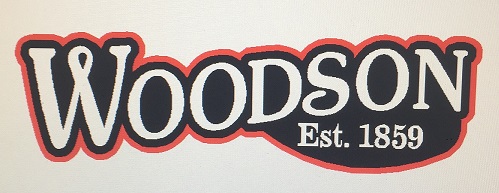 Morgan County, Illinois204 E. Main St. – PO Box 187Woodson, IL. 62695Phone: 217-673-3611 Fax:217-673-5101Cell: 217-204-6968Board of Trustees’Meeting Agenda for June 5, 20237:00P.M. at the Village HallCall to Order and Pledge of AllegianceRoll Call / Visitor Sign-InPresentation of the Agenda/Additions-Changes(?), /ApprovalPresentation, call for Corrections and Approval of the MinutesPublic Forum/Comments from the Floor – Requests to address.Presidents Report / CorrespondencePolice - Patrol Monthly Report/Approval – DerekTreasurer’s Report / Approval - LisaPresentation of the Bills for Payment/Approval – TrusteesSewer Accounts and Delinquent Sewer Report/Approval - TraceySewer and Street Operations Report – Bruce(All presented and approved reports will be attached and included with the official copies of the Monthly Minutes)Old BusinessOMA Training/CertificatesSidewalks & Culverts - Develop new list for repairsMan-Hole SpacersHydro Klean ServicingOrdinance 503 Sewer Rate AdjustmentGrub Treatment for Moles.New BusinessEmployee PostingReplacement/Repair Riding MowerAppropriationSidewalk Repair QuoteGPS locating and Depth at Manholes (Hutchison) est.$3500HK Solutions Report Cameras @ Elevator (move 1 , add 1)Street RepairsPainting at ElevatorFiber Internet (CassComm)? BettermentAudit (Wed.-Thurs.)Culvert Obstructions (Vaniter)Board Policy and Practice?Closed MeetingReview Closed Meeting Minutes (Jan. – July)	Salary Discussions (Dec./?)Self-Evaluation, Practice, Procedure (?)Signature: ____________________________ Date Posted: _________________Time Posted: _____________       Board of Trustees’ Regular Meeting Agenda for June 5, 20237:00P.M. at the Village HallOld Business - “On-Going List”Bridge on VaniterBenefits @ Anniversary Date (Ordinance Revisions)Have Cor’s Electric Inspect Panel and Wiring (make recommendations -? add outlets to basement walls) Employee Handbook UpdatesSewer System Repairs (Liners)Lift Station and Sewer Extension (Lonergan Lake)Sidewalk Repairs – On-GoingCulverts – On-GoingKitchen and Basement Renovations? Plumbing and Electrical Upgrades?Dollar General (Pedestrians Signs – Culvert -?)School Bell displayLittle Library Box